See online Catalog for additional course information, limitations, and requirements.	Additional Information	Department of English					Location: MHB-419       Phone Number: (562) 985-4223ATLAS Network/College of Liberal Arts Advising Center	Location: PH1-104         Phone Number: (562) 985-7804		File by 90!File to graduate before your last semester.See the Enrollment Services website for deadlines: csulb.edu/enrollment.2014-2015 Bachelor of Arts in English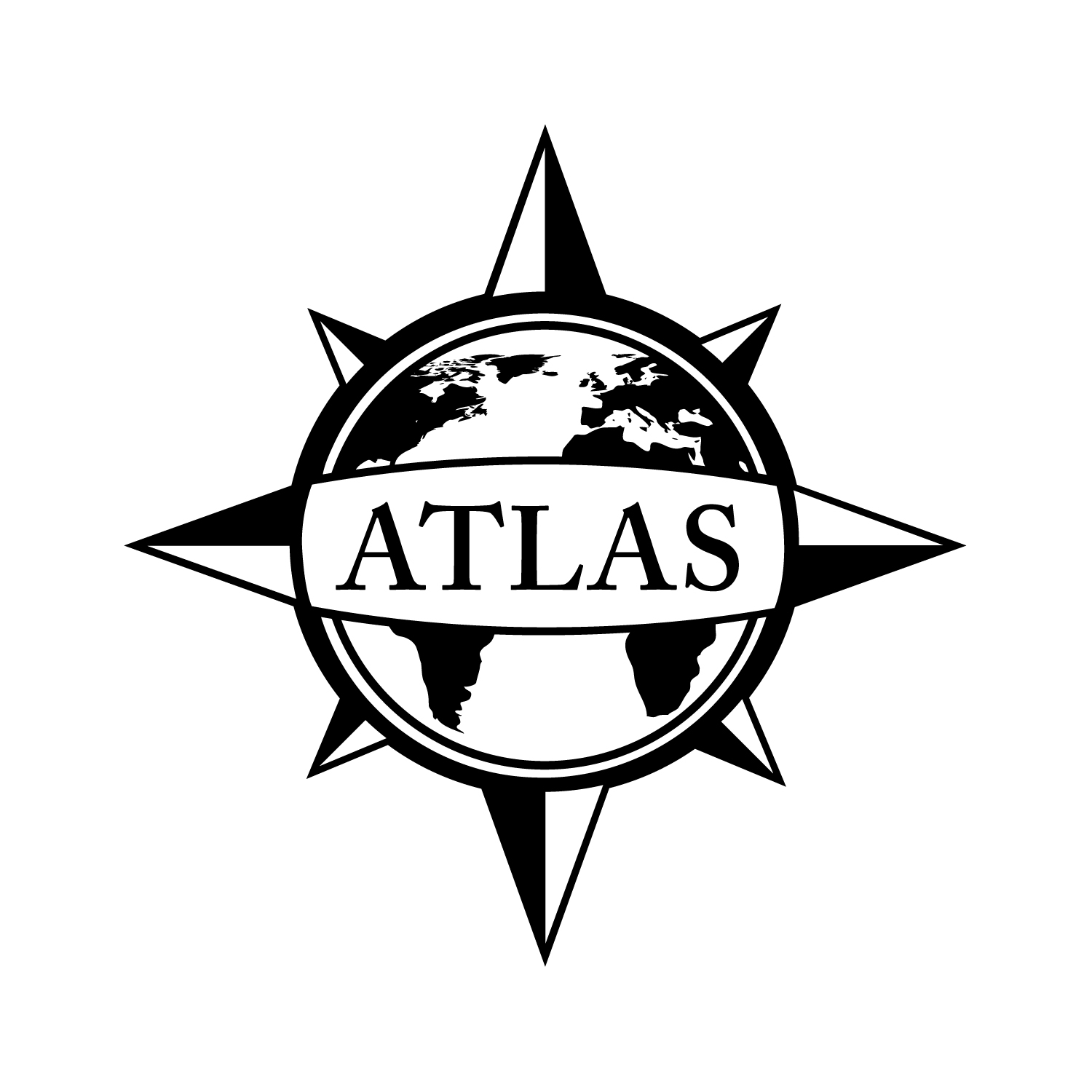 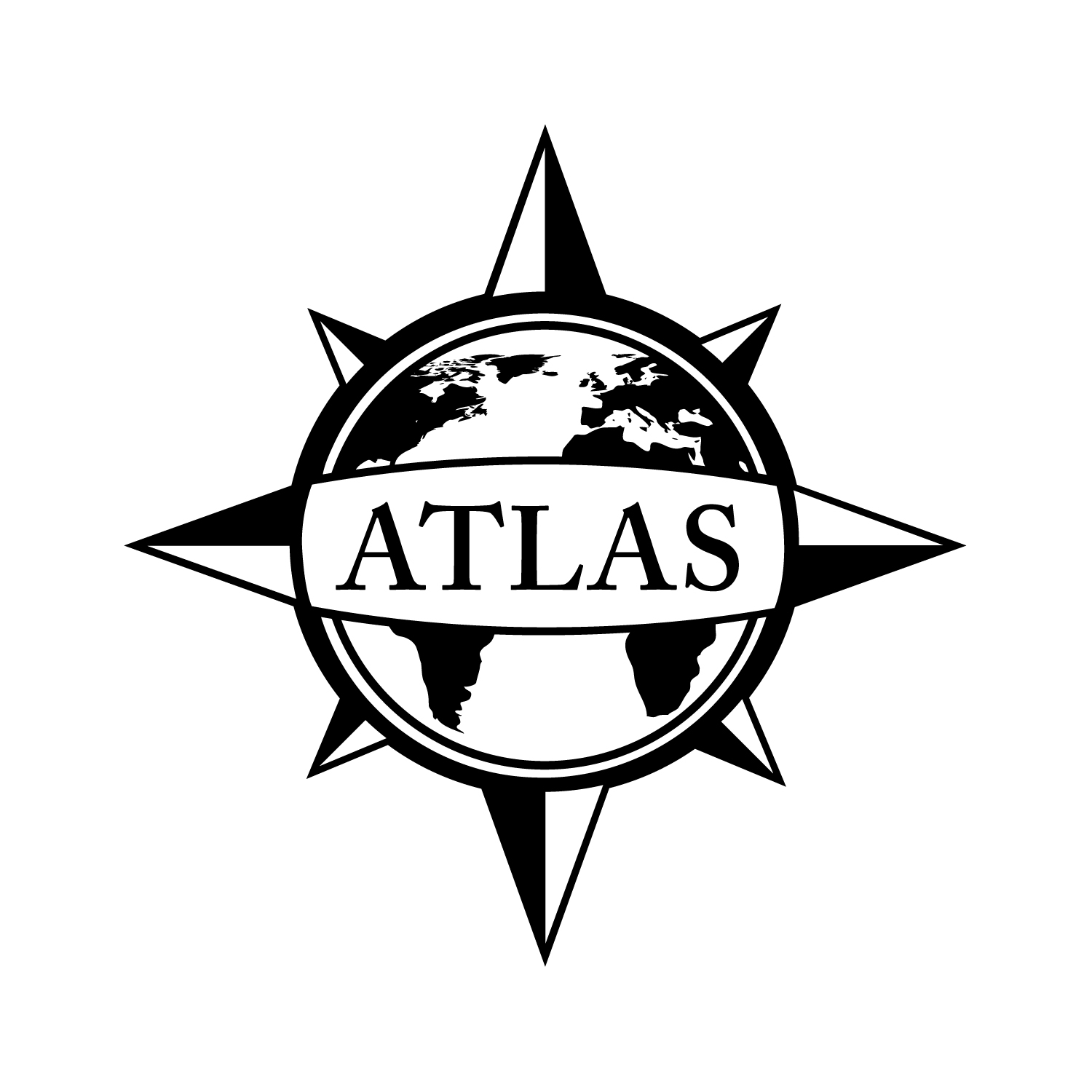 Option in English Education52 UnitsThis checklist is not intended to replace advising from the department. Consult with the department advisor for appropriate course sequencing. Use this checklist in combination with the Academic Requirements Report, which is the official graduation verification.PrerequisitesComplete ONE of the following courses with a grade of “C” or better (4 units total):Complete ONE of the following courses with a grade of “C” or better (4 units total):Complete ONE of the following courses with a grade of “C” or better (4 units total):Complete ONE of the following courses with a grade of “C” or better (4 units total):ENGL 250A: Survey of English Literature (4)GE: Humanities (C2)ENGL 250A: Survey of English Literature (4)GE: Humanities (C2)GE FoundationsENGL 250B: Survey of English Literature (4)GE: Humanities (C2)ENGL 250B: Survey of English Literature (4)GE: Humanities (C2)GE FoundationsComplete ONE of the following courses with a grade of “C” or better (4 units total):Complete ONE of the following courses with a grade of “C” or better (4 units total):Complete ONE of the following courses with a grade of “C” or better (4 units total):Complete ONE of the following courses with a grade of “C” or better (4 units total):ENGL 270A: Survey of American Literature (4)GE: Humanities (C2)ENGL 270A: Survey of American Literature (4)GE: Humanities (C2)GE FoundationsENGL 270B: Survey of American Literature (4)GE: Humanities (C2)ENGL 270B: Survey of American Literature (4)GE: Humanities (C2)GE FoundationsComplete the following course by the FIRST semester of the junior year with a grade of “C” or better (4 units total):Complete the following course by the FIRST semester of the junior year with a grade of “C” or better (4 units total):Complete the following course by the FIRST semester of the junior year with a grade of “C” or better (4 units total):ENGL 380: Approaches to English Studies (4)ENGL 180 or EquivalentComplete ALL of the following courses with a grade of “C” or better (25 units total):Complete ALL of the following courses with a grade of “C” or better (25 units total):Complete ALL of the following courses with a grade of “C” or better (25 units total):ENGL 310: Applied Composition (4)ENGL 320: English Grammar (4)ENGL 363: Shakespeare I (4)GE: Humanities (C2)GE FoundationsENGL 375: U.S. Ethnic Writers (3)GE: Human Diversity; Capstone (F) or (C2)Upper Division StandingENGL 410: Theories of Writing and Literacy (3)ENGL 309 or 310 or Consent of InstructorENGL 482: Literature for Adolescents (4)One Literature CourseLING 339: Linguistics for Crosscultural Academic Development in Secondary School Settings (3)Complete ONE of the following courses with a grade of “C” or better (3 units total):Complete ONE of the following courses with a grade of “C” or better (3 units total):Complete ONE of the following courses with a grade of “C” or better (3 units total):CLSC 101: Greek Mythology (3)GE: Humanities (C2)Corequisite: One GE FoundationCWL 100: Introduction to World Literature (3)GE: Humanities (C2)Corequisite: One GE FoundationCWL 124: Introduction to World Theatre and Drama (3)GE: Global Issues; Arts (C1) Corequisite: One GE FoundationCWL 132: Folklore and Mythology (3)GE: Humanities (C2)Corequisite: One GE FoundationCWL 320: Comic Spirit (3)GE: Global Issues; Capstone (F) or (C2)Upper Division StandingCWL 346: Readings in World Poetry (3)One Literature Course or Consent of InstructorCWL 404: Selected Topics - Women in World Literature (3)One Literature Course or Consent of InstructorCWL 452: Selected Topics - Mythology (3)One Literature Course or Consent of InstructorComplete the requirements in ONE of the following emphases with grades of “C” or better (12 units total):Complete the requirements in ONE of the following emphases with grades of “C” or better (12 units total):Complete the requirements in ONE of the following emphases with grades of “C” or better (12 units total):Complete the requirements in ONE of the following emphases with grades of “C” or better (12 units total):Africana Studies EmphasisAfricana Studies EmphasisAfricana Studies EmphasisAfricana Studies EmphasisComplete ALL of the following courses (6 units total):Complete ALL of the following courses (6 units total):Complete ALL of the following courses (6 units total):Complete ALL of the following courses (6 units total):AFRS 140: Introduction to African American Literature (3)GE: Humanities (C2)AFRS 140: Introduction to African American Literature (3)GE: Humanities (C2)Corequisite: One GE FoundationAFRS 415: International Africana Children's Literature (3)GE: Global Issues; Humanities (C2)AFRS 415: International Africana Children's Literature (3)GE: Global Issues; Humanities (C2)Complete ONE of the following courses (3 units total):Complete ONE of the following courses (3 units total):Complete ONE of the following courses (3 units total):Complete ONE of the following courses (3 units total):AFRS 343A: African Literature (3)GE: Global Issues; Humanities (C2)AFRS 343A: African Literature (3)GE: Global Issues; Humanities (C2)GE FoundationsAFRS 343B: Caribbean Literature (3)GE: Global Issues; Humanities (C2)AFRS 343B: Caribbean Literature (3)GE: Global Issues; Humanities (C2)GE FoundationsComplete ONE of the following courses (3 units total):Complete ONE of the following courses (3 units total):Complete ONE of the following courses (3 units total):Complete ONE of the following courses (3 units total):AFRS 180: African American Language in America (3)AFRS 180: African American Language in America (3)AFRS 205: Modern Black South African Literature (3)GE: Humanities (C2)AFRS 205: Modern Black South African Literature (3)GE: Humanities (C2)GE FoundationsAFRS 240: African and African American Folklore and Culture (3)AFRS 240: African and African American Folklore and Culture (3)AFRS 346: Africana Theatre (3)GE: Global Issues; Humanities (C2)AFRS 346: Africana Theatre (3)GE: Global Issues; Humanities (C2)GE FoundationsCommunication Studies EmphasisCommunication Studies EmphasisCommunication Studies EmphasisCommunication Studies EmphasisComplete the following course (3 units total):Complete the following course (3 units total):Complete the following course (3 units total):Complete the following course (3 units total):COMM 355: Communication in the Classroom (3)COMM 355: Communication in the Classroom (3)Complete THREE of the following courses (9 units total):Complete THREE of the following courses (9 units total):Complete THREE of the following courses (9 units total):Complete THREE of the following courses (9 units total):COMM 309: Language and Behavior (3)COMM 309: Language and Behavior (3)COMM 331: Argumentation and Debate (3)COMM 331: Argumentation and Debate (3)GE FoundationsCOMM 335: Persuasive Speaking (3)GE: Lifelong Learning and Self-Development (E)COMM 335: Persuasive Speaking (3)GE: Lifelong Learning and Self-Development (E)GE FoundationsCOMM 352: Story Telling (3)COMM 352: Story Telling (3)COMM 358: Speech Arts for Children (3)COMM 358: Speech Arts for Children (3)COMM 411: Communication in Conflict Resolution (3)GE: Capstone (F) or (E)COMM 411: Communication in Conflict Resolution (3)GE: Capstone (F) or (E)Upper Division StandingCreative Writing EmphasisCreative Writing EmphasisCreative Writing EmphasisCreative Writing EmphasisComplete TWO of the following courses (6 units total):Complete TWO of the following courses (6 units total):Complete TWO of the following courses (6 units total):Complete TWO of the following courses (6 units total):ENGL 404: Creative Writing: Creative Nonfiction (3)ENGL 404: Creative Writing: Creative Nonfiction (3)ENGL 204 or Consent of InstructorENGL 405: Creative Writing: Short Story (3)ENGL 405: Creative Writing: Short Story (3)ENGL 205 or Consent of InstructorENGL 406: Creative Writing: Poetry (3)ENGL 406: Creative Writing: Poetry (3)ENGL 206 or Consent of InstructorENGL 407: Creative Writing: Novel (3)ENGL 407: Creative Writing: Novel (3)Consent of InstructorComplete TWO of the following courses (6 units total):Complete TWO of the following courses (6 units total):Complete TWO of the following courses (6 units total):Complete TWO of the following courses (6 units total):ENGL 385: The Short Story (3)GE: Humanities (C2)ENGL 385: The Short Story (3)GE: Humanities (C2)GE FoundationsENGL 386: Poetry (3)GE: Humanities (C2)ENGL 386: Poetry (3)GE: Humanities (C2)GE FoundationsENGL 459: English Literature of the Twentieth Century (3)ENGL 459: English Literature of the Twentieth Century (3)ENGL 463: Shakespeare II (3)ENGL 463: Shakespeare II (3)ENGL 363ENGL 467A/B: The English Novel (3)ENGL 467A/B: The English Novel (3)ENGL 474: Twentieth-Century American Literature (3)ENGL 474: Twentieth-Century American Literature (3)ENGL 475: The American Short Story (3)ENGL 475: The American Short Story (3)ENGL 476A/B: American Poetry (3)ENGL 476A/B: American Poetry (3)ENGL 477A/B: The American Novel (3)ENGL 477A/B: The American Novel (3)ENGL 478: American Drama (3)ENGL 478: American Drama (3)Journalism EmphasisJournalism EmphasisJournalism EmphasisJournalism EmphasisComplete ALL of the following courses (9 units total):Complete ALL of the following courses (9 units total):Complete ALL of the following courses (9 units total):Complete ALL of the following courses (9 units total):JOUR 120: Writing Across the Media (3)JOUR 305: Media Design (3)JOUR 120 with a Grade of “C” or BetterJOUR 120 with a Grade of “C” or BetterJOUR 311: Reporting and Information Gathering (3)JOUR 120 with a Grade of “C” or BetterJOUR 120 with a Grade of “C” or BetterComplete ONE of the following courses (3 units total):Complete ONE of the following courses (3 units total):Complete ONE of the following courses (3 units total):Complete ONE of the following courses (3 units total):JOUR 430: Law of Mass Communications (3)Upper Division StandingUpper Division StandingJOUR 431: Mass Media Ethics (3)Upper Division StandingUpper Division StandingLanguage and Linguistics EmphasisLanguage and Linguistics EmphasisLanguage and Linguistics EmphasisLanguage and Linguistics EmphasisComplete ALL of the following courses (12 units total): Complete ALL of the following courses (12 units total): Complete ALL of the following courses (12 units total): Complete ALL of the following courses (12 units total): LING 420: Phonology (3)LING 420: Phonology (3)LING/ANTH 170  or Consent of InstructorLING 425/ ANTH 421: Education Across Cultures (3)LING 425/ ANTH 421: Education Across Cultures (3)Upper Division StandingLING 460: TESOL Composition (3)LING 460: TESOL Composition (3)LING/ENGL 325 or Consent of InstructorLING 486: Second Language Teaching Methods (3)LING 486: Second Language Teaching Methods (3)LING/ENGL 325 or Consent of InstructorLiterature EmphasisLiterature EmphasisLiterature EmphasisLiterature EmphasisComplete 3 UNITS from the ENGL 450 series (3 units total)Complete 3 UNITS from the ENGL 450 series (3 units total)Complete 3 UNITS from the ENGL 450 series (3 units total)Complete 3 UNITS from the ENGL 450 series (3 units total)    Course:    Course:Complete 3 UNITS from the ENGL 470 series (3 units total)Complete 3 UNITS from the ENGL 470 series (3 units total)Complete 3 UNITS from the ENGL 470 series (3 units total)Complete 3 UNITS from the ENGL 470 series (3 units total)    Course:    Course:Complete ONE of the following courses (3 units total):Complete ONE of the following courses (3 units total):Complete ONE of the following courses (3 units total):Complete ONE of the following courses (3 units total):ENGL/FEA 318: Theory of Fiction and Film (3)GE: Capstone (F) or (C3)ENGL/FEA 318: Theory of Fiction and Film (3)GE: Capstone (F) or (C3)Upper Division StandingENGL 385: The Short Story (3)GE: Humanities (C2)ENGL 385: The Short Story (3)GE: Humanities (C2)GE FoundationsENGL 386: Poetry (3)GE: Humanities (C2)ENGL 386: Poetry (3)GE: Humanities (C2)GE FoundationsENGL 398: Modern Drama (3)ENGL 398: Modern Drama (3)Complete 3 UNITS from one of the following (3 units total):Any course from the ENGL 440 seriesAny course from the ENGL 450 series (different from above)Any course from the ENGL 460 seriesAny course from the ENGL 470 series (different from above)Any course from the ENGL 480 series other than ENGL 482 or 498Complete 3 UNITS from one of the following (3 units total):Any course from the ENGL 440 seriesAny course from the ENGL 450 series (different from above)Any course from the ENGL 460 seriesAny course from the ENGL 470 series (different from above)Any course from the ENGL 480 series other than ENGL 482 or 498Complete 3 UNITS from one of the following (3 units total):Any course from the ENGL 440 seriesAny course from the ENGL 450 series (different from above)Any course from the ENGL 460 seriesAny course from the ENGL 470 series (different from above)Any course from the ENGL 480 series other than ENGL 482 or 498Complete 3 UNITS from one of the following (3 units total):Any course from the ENGL 440 seriesAny course from the ENGL 450 series (different from above)Any course from the ENGL 460 seriesAny course from the ENGL 470 series (different from above)Any course from the ENGL 480 series other than ENGL 482 or 498    Course:    Course:Rhetoric and Composition EmphasisRhetoric and Composition EmphasisRhetoric and Composition EmphasisRhetoric and Composition EmphasisComplete ALL of the following courses (6 units total):Complete ALL of the following courses (6 units total):Complete ALL of the following courses (6 units total):Complete ALL of the following courses (6 units total):ENGL 435: Teaching Composition (3)ENGL 435: Teaching Composition (3)Consent of InstructorENGL 436: Theories and Practices of Reading (3)ENGL 436: Theories and Practices of Reading (3)Complete TWO of the following courses (6 units total):Complete TWO of the following courses (6 units total):Complete TWO of the following courses (6 units total):Complete TWO of the following courses (6 units total):ENGL 300: Advanced Composition (3)GE: Capstone (F) or (C3)ENGL 300: Advanced Composition (3)GE: Capstone (F) or (C3)Upper Division StandingENGL 309: Applied Composition: Explorations in Children's Writing (4)ENGL 309: Applied Composition: Explorations in Children's Writing (4)ENGL 317: Technical Communication (3)ENGL 317: Technical Communication (3)Upper Division StandingENGL 404: Creative Writing: Creative Nonfiction (3)ENGL 404: Creative Writing: Creative Nonfiction (3)ENGL 204 or Consent of InstructorENGL 405: Creative Writing: Short Story (3)ENGL 405: Creative Writing: Short Story (3)ENGL 205 or Consent of InstructorENGL 406: Creative Writing: Poetry (3)ENGL 406: Creative Writing: Poetry (3)ENGL 206 or Consent of InstructorENGL 407: Creative Writing: Novel (3)ENGL 407: Creative Writing: Novel (3)Consent of InstructorENGL 417: Proposal Writing (3)ENGL 417: Proposal Writing (3)GE FoundationsENGL 418: Manual Writing (3)ENGL 418: Manual Writing (3)GE FoundationsENGL 497: Directed Studies in Composition (3)ENGL 497: Directed Studies in Composition (3)Upper Division Writing Course in English or ConsentLING 460: TESOL Composition (3)LING 460: TESOL Composition (3)LING/ENGL 325 or Consent of InstructorTheatre Arts EmphasisTheatre Arts EmphasisTheatre Arts EmphasisTheatre Arts EmphasisComplete ALL of the following courses (12 units total):Complete ALL of the following courses (12 units total):Complete ALL of the following courses (12 units total):Complete ALL of the following courses (12 units total):THEA 101: Fundamentals of Script Analysis (3)THEA 101: Fundamentals of Script Analysis (3)THEA 114A: Fundamentals of Acting (3)THEA 114A: Fundamentals of Acting (3)THEA 221: History of Theatre and Drama to 1660 (3)GE: Global IssuesTHEA 221: History of Theatre and Drama to 1660 (3)GE: Global IssuesCorequisite: THEA 101 or Consent of InstructorTHEA 374: Fundamentals of Directing (3)THEA 374: Fundamentals of Directing (3)THEA 101 and 114A or Consent of InstructorWorld Literature EmphasisWorld Literature EmphasisWorld Literature EmphasisWorld Literature EmphasisComplete ONE of the following courses (3 units total):Complete ONE of the following courses (3 units total):Complete ONE of the following courses (3 units total):Complete ONE of the following courses (3 units total):CLSC 101 Greek Mythology (3)GE: Humanities (C2)CLSC 101 Greek Mythology (3)GE: Humanities (C2)Corequisite: One GE FoundationCWL 101: Introduction to Comparative World Literature (3)GE: Humanities (C2)CWL 101: Introduction to Comparative World Literature (3)GE: Humanities (C2)Corequisite: One GE FoundationCWL 132: Folklore and Mythology (3)GE: Humanities (C2)CWL 132: Folklore and Mythology (3)GE: Humanities (C2)Corequisite: One GE FoundationCWL 452: Selected Topics - Mythology (3)CWL 452: Selected Topics - Mythology (3)One Literature Course or Consent of InstructorComplete ONE of the following courses (3 units total):Complete ONE of the following courses (3 units total):Complete ONE of the following courses (3 units total):Complete ONE of the following courses (3 units total):CWL 330A: Masterpieces of European Literature (3)CWL 330A: Masterpieces of European Literature (3)One Literature Course or Consent of InstructorCWL 330B: Masterpieces of European Literature (3)CWL 330B: Masterpieces of European Literature (3)One Literature Course or Consent of InstructorComplete ONE of the following courses (3 units total):Complete ONE of the following courses (3 units total):Complete ONE of the following courses (3 units total):Complete ONE of the following courses (3 units total):CWL 103: Introduction to Comparative Asian Literature and Culture (3)GE: Global Issues; Humanities (C2)CWL 103: Introduction to Comparative Asian Literature and Culture (3)GE: Global Issues; Humanities (C2)Corequisite: One GE FoundationCWL 104: Literature and Culture of the Middle East (3)GE: Global Issues; Humanities (C2)CWL 104: Literature and Culture of the Middle East (3)GE: Global Issues; Humanities (C2)Corequisite: One GE FoundationCWL 334: Introduction to East Asian Literatures and Cultures (3)GE: Humanities (C2)CWL 334: Introduction to East Asian Literatures and Cultures (3)GE: Humanities (C2)GE FoundationsCWL 402: Selected Topics - Middle Eastern Literature and Culture (3)CWL 402: Selected Topics - Middle Eastern Literature and Culture (3)One Literature Course or Consent of InstructorCWL 403: Selected Topics - Asian Literature (3)CWL 403: Selected Topics - Asian Literature (3)One Literature Course or Consent of InstructorCWL 406: Selected Topics - East European Literature and Culture (3)CWL 406: Selected Topics - East European Literature and Culture (3)One Literature Course or Consent of InstructorCWL 440: Selected Topics - Latin American Literary Studies (3)CWL 440: Selected Topics - Latin American Literary Studies (3)One Literature Course or Consent of InstructorComplete ONE of the following courses (3 units total):Complete ONE of the following courses (3 units total):Complete ONE of the following courses (3 units total):Complete ONE of the following courses (3 units total):CLSC 311/HIST 310: Greek World (3)GE: Capstone (F) or (C2) or (D2)CLSC 311/HIST 310: Greek World (3)GE: Capstone (F) or (C2) or (D2)Upper Division StandingCLSC/HIST 312: Roman World (3)GE: Capstone (F) or (C2) or (D2)CLSC/HIST 312: Roman World (3)GE: Capstone (F) or (C2) or (D2)Upper Division StandingCLSC 420: Classical Drama (3)GE: Capstone (F) or (C2)CLSC 420: Classical Drama (3)GE: Capstone (F) or (C2)Upper Division StandingCWL 414: Medieval World (3)GE: Capstone (F) or (C3) or (D2)CWL 414: Medieval World (3)GE: Capstone (F) or (C3) or (D2)Upper Division StandingCWL 422: Renaissance Theatre and Drama (3)GE: Capstone (F) or (C2) CWL 422: Renaissance Theatre and Drama (3)GE: Capstone (F) or (C2) Upper Division StandingCWL 431: Medieval Literature (3)CWL 431: Medieval Literature (3)One Literature Course or Consent of InstructorCWL 432: Continental Renaissance Literature (3)CWL 432: Continental Renaissance Literature (3)One Literature Course or Consent of InstructorRecommended (but not required) GE courses that meet CA Commission for Teacher Credentialing:Recommended (but not required) GE courses that meet CA Commission for Teacher Credentialing:Recommended (but not required) GE courses that meet CA Commission for Teacher Credentialing:Complete ONE of the following courses (3 units total):Complete ONE of the following courses (3 units total):Complete ONE of the following courses (3 units total):THEA 113: Introduction to Acting (3)GE: Arts (C1)Corequisite: One GE FoundationTHEA 122: Theatre for the 21st Century (3)GE: Arts (C1)Corequisite: One GE FoundationTHEA/CWL 324: Theatre Today (3)GE: Capstone (F) or (C1)Upper Division StandingComplete ONE of the following courses (3 units total):Complete ONE of the following courses (3 units total):Complete ONE of the following courses (3 units total):COMM 130: Essentials of Public Speaking (3)GE: Oral Communication (A2)COMM 335: Persuasive Speaking (3)GE: Lifelong Learning and Self-Development (E)GE FoundationsGPA RequirementsMinimum 2.0 for ALL of the following:Overall GPACSULB GPACumulative Major/Minor GPAUnit Requirements120 Overall units40 Upper Division units30 CSULB units24 Upper Division CSULB unitsClass Unit Levels0-29 units = Freshmen30-59 units = Sophomore60-89 units = Junior/Upper Division Standing90+ units = SeniorGraduate Writing Assessment Requirement (GWAR)Attempt the Writing Proficiency Exam (WPE) before 50 units. Transfer students must take the WPE during their first semester.Graduate Writing Assessment Requirement (GWAR)Attempt the Writing Proficiency Exam (WPE) before 50 units. Transfer students must take the WPE during their first semester.Graduate Writing Assessment Requirement (GWAR)Attempt the Writing Proficiency Exam (WPE) before 50 units. Transfer students must take the WPE during their first semester.Visit the Enrollment Services website to review Major Specific Declaration Requirements: csulb.edu/enrollment.13 units from the major department can double count with GE requirements. Courses in bold indicate GE requirements. Visit the GE website for course selection: csulb.edu/ge.The GE Composition requirement is a prerequisite for all upper division courses.English Education majors are required to save all graded work for their Summative Assessment Portfolio, which is due the semester prior to student teaching.ENGL 435 may be used as a substitute course for ENGL 410 except in Rhetoric and Composition Emphasis.Students wishing to pursue the Single Subject Credential in addition to the major must see the English Education Credential advisor as classes can count in the major and for GE. Students must meet the grade point average requirement to be accepted in the Single Subject Program.